FSANZ Recall: FSANZ2012/43Date: 29/08/2012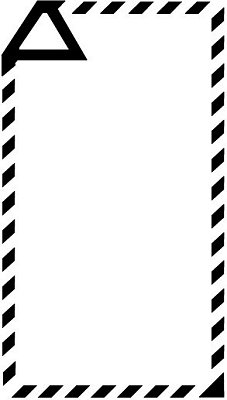 